Short Scientific CVName: ( Sumaya Hamad Jaffer          )M.Sc. ( at 2006 ) in ( Country iraq)Affiliation: University of Erbil polytechnicDept.:  Medical College: Engineering Mobile:-    +964- 7705483615Specialization:-         Biomedical engineering Your Research Interests:   Electrmyography Medical application Your last five published Papershttp://journal.epu.edu.iq/index.php/ptj/article/view/128https://www.researchgate.net/profile/Nebras_Hussein/publication/317605481_Important_features_of_EMG_signal_under_simple_load_conditions/links/5a37f6390f7e9b7c486f6fd1/Important-features-of-EMG-signal-under-simple-load-conditions.pdf??https://www.researchgate.net/profile/Nebras_Hussein/publication/317605481_Important_features_of_EMG_signal_under_simple_load_conditions/links/5a37f6390f7e9b7c486f6fd1/Important-features-of-EMG-signal-under-simple-load-conditions.pdfGoogle Site: Google scholar :  https://scholar.google.com/citations?hl=en&user=hSCcgGMAAAAJResearch gate :  https://www.researchgate.net/profile/Sumaya_Hamad2Academia.edu : http://staff.epu.edu.iq/public/barewabar/profile/475/editSumayahamad@yahoo.com Sumia.hamad@epu.edu.com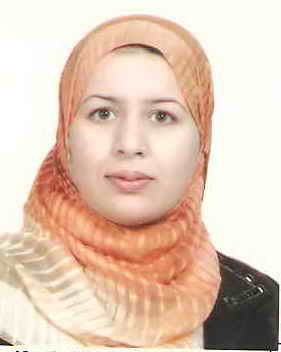 